Petite histoire de la caricature.http://expositions.bnf.fr/daumier/pedago/02_1.htmI. Définition : Au sens strict, une caricature est une représentation révélant des aspects déplaisants ou risibles d'un sujet ou d'une situation, en en accentuant des caractères ou des détails choisis au préalable. Le plus souvent, la caricature est donc une charge qui outre pour ridiculiser. Le mot caricatura (du latin populaire caricare, charger, exagérer, lui-même issu du gaulois carrus, char).II.  Quelques exemples. Au Moyen-âge.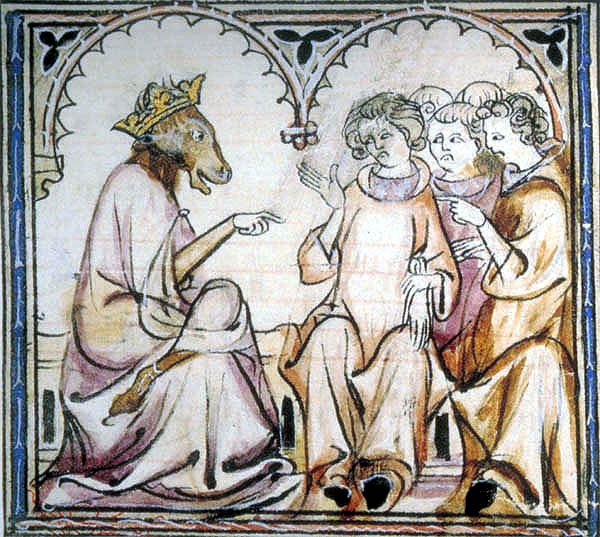 Durant la Révolution. 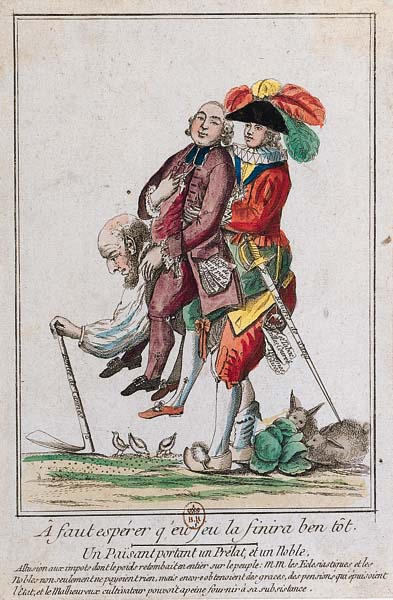 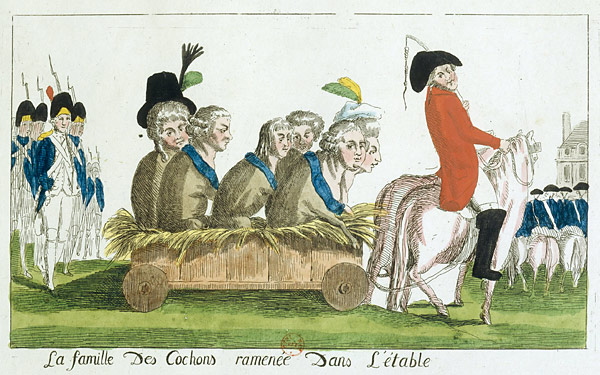 Au XIXe siècle. 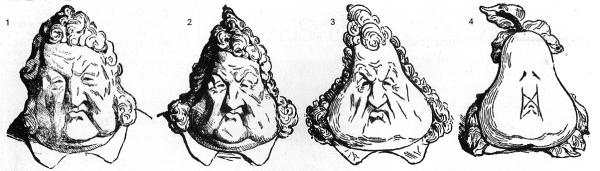 Daumier, 1831, Louis-Philippe.Au XXe siècle 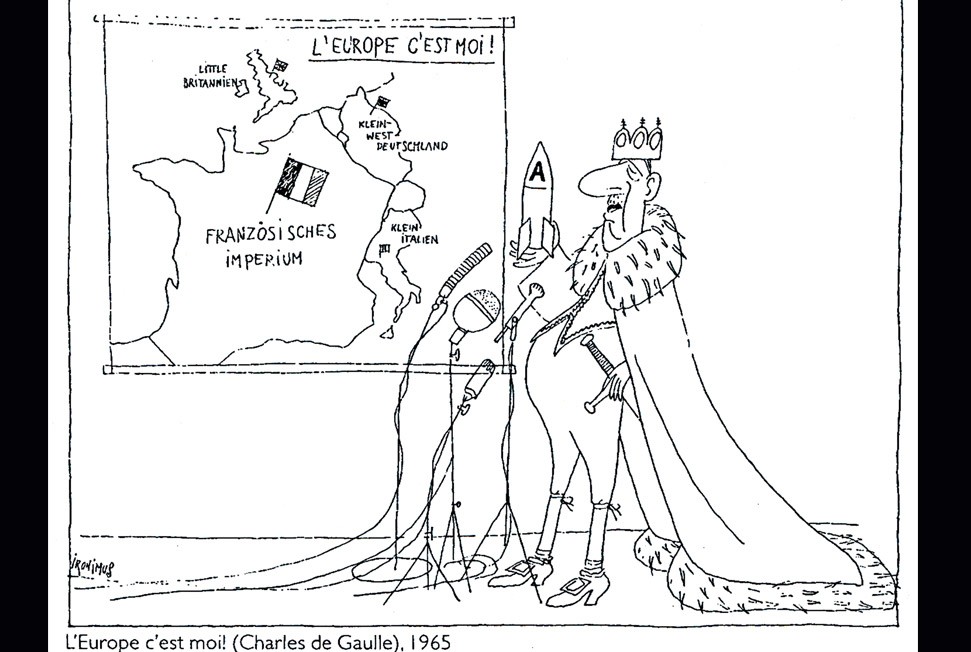 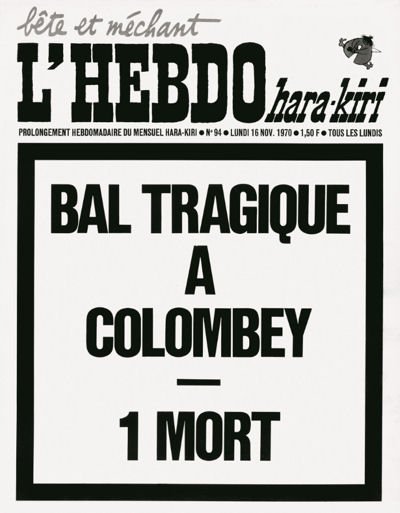 En 1970, la France a encore un comité de censure qui autorise ou interdit la publication des dessins de presse. Mais il existe à cette époque une nouvelle génération de dessinateurs de presse qui lance le magazine Hara-Kiri puis devenu Charlie Hebdo.Aujourd’hui…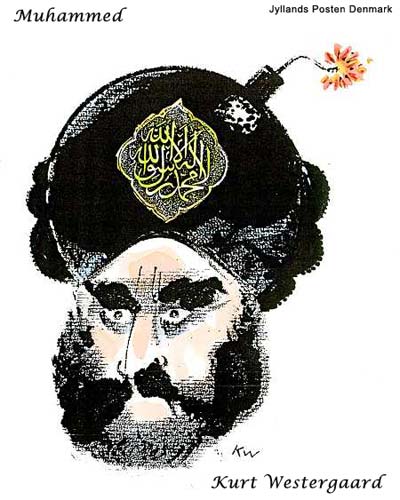 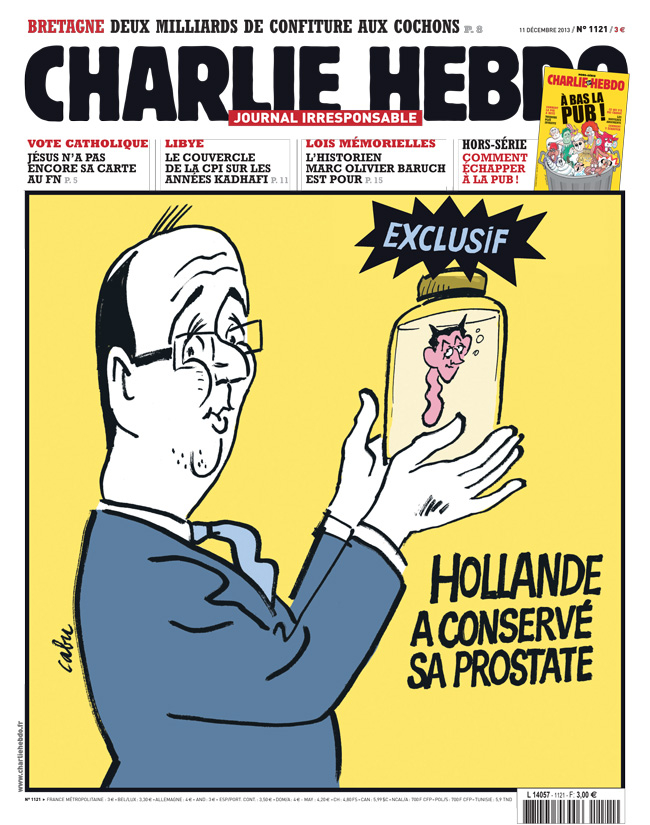 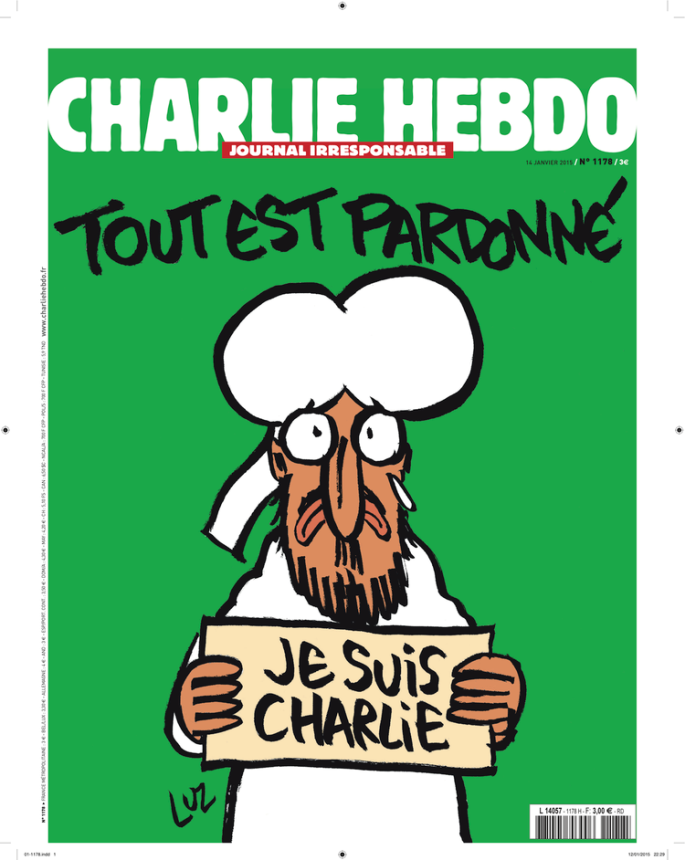 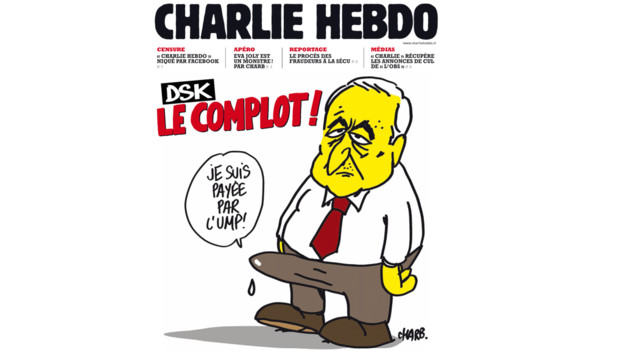 